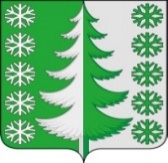 Ханты-Мансийский автономный округ - ЮграХанты-Мансийский муниципальный районмуниципальное образованиесельское поселение ВыкатнойАДМИНИСТРАЦИЯ СЕЛЬСКОГО ПОСЕЛЕНИЯПОСТАНОВЛЕНИЕот 09.02.2022                                                                                                      № 16 п. ВыкатнойОб утверждении порядка заключения соглашений о реализации инвестиционных проектов в отношении объектов местного значения сельского поселения ВыкатнойВ соответствии с Федеральными законами от 25.02.1999 № 39-ФЗ «Об инвестиционной деятельности в Российской Федерации, осуществляемой в форме капитальных вложений», от 06.10.2003 № 131-ФЗ «Об общих принципах организации местного самоуправления в Российской Федерации», руководствуясь Уставом сельского поселения Выкатной:1. Утвердить порядок:1.1. Заключения соглашений о реализации инвестиционных проектов в отношении объектов местного значения сельского поселения Выкатной, согласно приложению № 1.1.2. Проведения конкурса на право заключения соглашений о реализации инвестиционных проектов, согласно приложению № 2.2. Определить администрацию сельского поселения Выкатной уполномоченным органом по рассмотрению предложений инвесторов, осуществлению функций организатора конкурса на право заключения соглашений о реализации инвестиционных проектов.3. Настоящее постановление вступает в силу с момента его официального опубликования (обнародования).4. Контроль за исполнением постановления оставляю за собой.Глава сельскогопоселения Выкатной                                                                        Н.Г. ЩепёткинПриложение № 1к постановлению администрациисельского поселения Выкатнойот 09.02.2022 № 16Порядок заключения соглашений о реализации инвестиционныхпроектов в отношении объектов местного значениясельского поселения Выкатной1. Общие положения1.1. Настоящий Порядок заключения соглашений о реализации инвестиционных проектов в отношении объектов местного значения сельского поселения Выкатной (далее - Порядок) разработан в целях создания системы единого сопровождения инвестиционных проектов на территории муниципального образования сельское поселение Выкатной и определяет процедуру рассмотрения и отбора инвестиционных проектов.1.2. Заключение соглашений о реализации инвестиционных проектов осуществляется по результатам проведения конкурса.1.3. Конкурс проводится организатором конкурса в соответствии с действующим законодательством. Организатором конкурса является администрация сельского поселения Выкатной (далее - уполномоченный орган).1.4. Соглашение о реализации инвестиционного проекта заключается в целях создания объекта местного значения сельского поселения Выкатной путем его строительства, реконструкции либо модернизации (технического перевооружения) объектов находящихся в муниципальной собственности муниципального образования сельское поселение Выкатной, с победителем конкурса на право заключения соглашения о реализации инвестиционного проекта, принимающим на себя обязательства в предусмотренный таким соглашением срок, своими силами или с привлечением иных лиц создать объект местного значения сельского поселения Выкатной (далее - инвестор).1.5. Соглашение о реализации инвестиционного проекта заключает администрация сельского поселения Выкатной от имени муниципального образования сельское поселение Выкатной.1.6. Соглашение о реализации инвестиционного проекта заключается на срок, необходимый для строительства нового объекта, реконструкции либо модернизации (технического перевооружения) объектов, находящихся в муниципальной собственности муниципального образования сельское поселение Выкатной, и действует по дату установленного в соответствии с инвестиционными условиями предельного срока реализации инвестиционного проекта.1.7. Соглашение о реализации инвестиционного проекта не может быть заключено, если в отношении инвестора и (или) привлеченного лица (в случае его привлечения) имеется:- наличие решения о ликвидации заявителя - юридического лица или наличие решения арбитражного суда о признании заявителя - юридического лица, индивидуального предпринимателя банкротом и об открытии конкурсного производства;- наличие решения о приостановлении деятельности заявителя в порядке, предусмотренном Кодексом Российской Федерации об административных правонарушениях, на день рассмотрения заявки на участие в конкурсе;- задолженность по начисленным налогам, сборам и иным обязательным платежам в бюджеты любого уровня или государственные внебюджетные фонды.1.8. Для проведения конкурса создается конкурсная комиссия, состав которой утверждается муниципальным правовым актом администрации сельского поселения Выкатной.1.9. Подготовку соглашения о реализации инвестиционного проекта в соответствии с утвержденной распоряжением администрации сельского поселения Выкатной примерной формой, обеспечение его согласования и подписания осуществляет администрация сельского поселения Выкатной.Соглашений о реализации инвестиционных проектов должно содержать положения, предусматривающие обязанность инвестора исполнять требования, установленные федеральным законодательством, законодательством Ханты-Мансийского автономного округа - Югры, муниципальными правовыми актами администрации сельского поселения Выкатной, относящиеся к предмету инвестиционного договора.1.10. Для подготовки конкурсной документации, администрация сельского поселения Выкатной, разрабатывает инвестиционные условия и предоставляет в уполномоченный орган.1.11. Предоставление земельного участка осуществляется лицу, с которым заключено соглашение о реализации инвестиционного проекта в соответствии с подпунктом 4 пункта 2 статьи 39.6 Земельного кодекса Российской Федерации.2. Инвестиционные условия2.1. К инвестиционным условиям относятся:2.1.1. Сведения об объекте:а) создаваемого в рамках инвестиционного договора:- основные характеристики создаваемого объекта;- функциональное назначение создаваемого объекта;- сведения о предварительном месте размещения создаваемого объекта;- сведения о наличии (отсутствии) инженерных сетей для подключения создаваемого объекта;- максимальная стоимость создаваемого объекта, рассчитанная в соответствии с законодательством Российской Федерации;- требования к технико-экономическим показателям;- требования к эксплуатационным характеристикам;- требования к комплектации оборудования;б) сведения о земельном участке:- площадь участка, разрешенное использование земельного участка;- кадастровый номер земельного участка;- вид права;- выписка из документов территориального планирования или из документации по планировке территории сельского поселения Выкатной, подтверждающая отнесение объекта к объектам местного значения.2.1.2. Результат инвестиционной деятельности.2.1.3. Срок осуществления проектирования, строительства объекта, реконструкции либо модернизации (технического перевооружения) объектов, ввода объекта в эксплуатацию, постановки объекта на кадастровый учет, регистрации права собственности на объект.2.1.4. Предельные сроки реализации инвестиционного проекта.2.1.5. Права и обязанности сторон инвестиционного договора, связанные с особенностями объекта недвижимости, предоставляемого для целей осуществления инвестиционной деятельности, и назначением результата инвестирования.3. Подготовка конкурсной документации3.1. Проверку представленных документов на соответствие настоящему Порядку осуществляет уполномоченный орган.3.2. Администрации сельского поселения Выкатной направляет в уполномоченный орган письмо, содержащее информацию об инвестиционных условиях. Уполномоченный орган осуществляет подготовку конкурсной документации на основании представленных документов.3.3. После подготовки конкурсной документации уполномоченный орган обеспечивает ее согласование в соответствии с пунктом 4.2 раздела 4 Порядка проведения конкурса на право заключения соглашения о реализации инвестиционного проекта.4. Мониторинг и контроль за реализацией инвестиционных договоров4.1. Структурные подразделения администрации сельского поселения Выкатной осуществляют мониторинг и контроль выполнения инвестором и (или) привлеченным лицом условий соглашения о реализации инвестиционного проекта в соответствии с его условиями.4.2. Ведение реестра инвестиционных договоров, заключенных и реализуемых на территории сельского поселения Выкатной, осуществляет уполномоченный орган.Приложение № 2к постановлению администрациисельского поселения Выкатнойот 09.02.2022 № 16Порядок проведения конкурса на право заключениясоглашения о реализации инвестиционного проекта1. Общие положения1.1. Настоящий Порядок проведения конкурса на право заключения соглашения о реализации инвестиционного проекта (далее - Порядок) закрепляет порядок организации и проведения конкурса на право заключения такого соглашения для реализации инвестиционного проекта по созданию объекта местного значения сельского поселения Выкатной путем его строительства, реконструкции либо модернизации (технического перевооружения) объектов находящихся в муниципальной собственности муниципального образования сельского поселения Выкатной (далее - объект).1.2. Конкурс является открытым по составу участников.1.3. Предмет конкурса - право заключения соглашения о реализации инвестиционного проекта для реализации инвестиционного проекта по созданию объекта местного значения сельского поселения Выкатной путем его строительства, реконструкции либо модернизации (технического перевооружения) объектов, находящихся в муниципальной собственности муниципального образования сельского поселения Выкатной.1.4. Участие в конкурсе могут принимать юридические лица независимо от организационно-правовой формы собственности.1.5. Заявитель не допускается к участию в конкурсе в случаях:- наличия решения о ликвидации заявителя - юридического лица или наличия решения Арбитражного суда о признании заявителя - юридического лица, индивидуального предпринимателя банкротом и об открытии конкурсного производства;- наличия решения о приостановлении деятельности заявителя в порядке, предусмотренном Кодексом Российской Федерации об административных правонарушениях, на день рассмотрения заявки на участие в конкурсе;- несоответствия заявки на участие в конкурсе требованиям конкурсной документации.2. Порядок организации конкурса2.1. Организатором конкурса является финансовый экономический сектор администрации сельского поселения Выкатной (далее - организатор конкурса).2.2. Организатор конкурса выполняет следующие функции:- разрабатывает и утверждает конкурсную документацию на право заключения инвестиционного договора с администрацией сельского поселения Выкатной;- размещает извещение о проведении конкурса на официальном сайте администрации Ханты-Мансийского района в подразделе сельские поселения района, сельское поселение Выкатной в сети Интернет, а также на сайте для размещения информации о проведении торгов https://torgi.gov.ru;- размещает конкурсную документацию на официальном сайте администрации Ханты-Мансийского района в подразделе сельские поселения района, сельское поселение Выкатной в сети Интернет, а также на сайте для размещения информации о проведении торгов https://torgi.gov.ru;- размещает на официальном сайте администрации Ханты-Мансийского района в подразделе сельские поселения района, сельское поселение Выкатной в сети Интернет, а также на сайте для размещения информации о проведении торгов https://torgi.gov.ru изменения в конкурсную документацию, а также направляет указанные изменения в письменном виде всем заявителям, подавшим заявки на участие в конкурсе;- размещает на официальном сайте администрации Ханты-Мансийского района в подразделе сельские поселения района, сельское поселение Выкатной в сети Интернет, а также на сайте для размещения информации о проведении торгов https://torgi.gov.ru протокол вскрытия конвертов;- дает заявителям разъяснения положений конкурсной документации;- ведет журнал регистрации поступивших от заявителей заявок на участие в конкурсе;- осуществляет рассмотрение копий заявок на участие в конкурсе и готовит заключение для конкурсной комиссии;- размещает на официальном сайте администрации Ханты-Мансийского района в подразделе сельские поселения района, сельское поселение Выкатной в сети Интернет, а также на сайте для размещения информации о проведении торгов https://torgi.gov.ru протокол рассмотрения заявок на участие в конкурсе и оценки конкурсных предложений (протокол рассмотрения единственной заявки на участие в конкурсе) и опубликовывает в средствах массовой информации информацию об итогах конкурса.2.3. Для проведения конкурса создается конкурсная комиссия. Состав комиссии по проведению конкурса (далее - конкурсная комиссия) утверждается распоряжением администрации сельского поселения Выкатной.Число членов конкурсной комиссии не может быть менее пяти человек. Конкурсная комиссия правомочна принимать решения, если на заседании конкурсной комиссии присутствует не менее чем пятьдесят процентов общего числа ее членов, при этом каждый член конкурсной комиссии имеет один голос. Решения конкурсной комиссии принимаются большинством голосов от числа голосов членов конкурсной комиссии, принявших участие в ее заседании. В случае равенства числа голосов голос председателя конкурсной комиссии является решающим. Решения конкурсной комиссии оформляются протоколами, которые подписывают члены конкурсной комиссии, принявшие участие в заседании конкурсной комиссии.2.4. Конкурсная комиссия выполняет следующие функции:- вскрывает конверты с заявками на участие в конкурсе, поданными заявителями;- подписывает протокол вскрытия конвертов с указанием перечня конкурсных предложений и их кратких характеристик;- направляет копии заявок на участие в конкурсе на рассмотрение организатору конкурса;- рассматривает заключение организатора конкурса и принимает решение о допуске или не допуске к участию заявителей, подавших заявки на участие в конкурсе;- принимает решение об определении победителя конкурса;- подписывает протокол рассмотрения заявок на участие в конкурсе и оценки конкурсных предложений (протокол рассмотрения единственной заявки на участие в конкурсе);- принимает решение о соответствии (несоответствии) единственной заявки на участие в конкурсе требованиям, установленным пунктом 7.2 раздела 7 настоящего Порядка;- принимает решение по возмещению инвестору затрат, понесенных им в целях реализации инвестиционного проекта, либо о приобретении объекта в долевую собственность.3. Извещение о проведении конкурса3.1. Извещение о проведении конкурса опубликовывается в средствах массовой информации и размещается на официальном сайте администрации Ханты-Мансийского района в подразделе сельские поселения района, сельское поселение Выкатной в сети Интернет, а также на сайте для размещения информации о проведении торгов https://torgi.gov.ru организатором конкурса в срок не менее чем за 30 (тридцать) календарных дней до даты окончания срока подачи заявок на участие в конкурсе.3.2. В извещении о проведении конкурса должны быть указаны следующие сведения:- наименование, место нахождения, почтовый адрес и адрес электронной почты, номер контактного телефона организатора конкурса;- форма проведения конкурса;- предмет конкурса - право заключения инвестиционного договора;- права и обязанности сторон, а также прочие условия инвестиционного договора;- срок, место и порядок представления документов на конкурс;- дата, время начала и окончания приема заявок на участие в конкурсе;- место, дата и время вскрытия конвертов с заявками на участие в конкурсе;- место, дата и время подведения итогов конкурса;- информация об обеспечении участия в конкурсе в форме залога денежных средств или банковской гарантии;- информация об обеспечении исполнения инвестиционного договора в форме залога денежных средств или банковской гарантии.3.3. Организатор конкурса после опубликования в средствах массовой информации и размещения на официальном сайте администрации Ханты-Мансийского района в подразделе сельские поселения района, сельское поселение Выкатной в сети Интернет, а также на сайте для размещения информации о проведении торгов https://torgi.gov.ru извещения о проведении конкурса вправе внести изменения в конкурсную документацию в срок не позднее чем за 3 (три) рабочих дня до даты окончания срока приема заявок на участие в конкурсе, при этом срок представления заявок на участие в конкурсе продлевается не менее чем на 5 (пять) рабочих дней со дня внесения таких изменений. Сообщение о внесении изменений в конкурсную документацию размещается на официальном сайте администрации Ханты-Мансийского района в подразделе сельские поселения района, сельское поселение Выкатной в сети Интернет, а также на сайте для размещения информации о проведении торгов https://torgi.gov.ru и направляется в письменном виде всем зарегистрированным заявителям, подавшим заявки на участие в конкурсе.3.4. Организатор конкурса, опубликовавший в средствах массовой информации и разместивший на официальном сайте администрации Ханты-Мансийского района в подразделе сельские поселения района, сельское поселение Выкатной в сети Интернет, а также на сайте для размещения информации о проведении торгов https://torgi.gov.ru извещение о проведении конкурса, вправе отказаться от его проведения в срок не позднее чем за 5 (пяти) рабочих дня до даты окончания срока приема заявок на участие в конкурсе.4. Конкурсная документация4.1. Конкурсная документация разрабатывается и утверждается организатором конкурса на основании инвестиционных условий.4.2. Конкурсная документация утверждается правовым актом администрации сельского поселения Выкатной.4.3. Конкурсная документация размещается на официальном сайте администрации Ханты-Мансийского района в подразделе сельские поселения района, сельское поселение Выкатной в сети Интернет, а также на сайте для размещения информации о проведении торгов https://torgi.gov.ru.4.4. Конкурсная документация содержит следующие сведения:- предмет конкурса - право заключения инвестиционного договора;- лоты (в том случае, если конкурс проводится в отношении нескольких объектов);- требования, которые предъявляются к участникам конкурса;- порядок подачи заявок на участие в конкурсе;- форму заявки;- перечень документов и материалов, представляемых заявителями, формы представления таких документов и материалов;- порядок представления заявок на участие в конкурсе и требования, предъявляемые к ним;- порядок и срок изменения и (или) отзыва заявок на участие в конкурсе;- критерии оценки конкурсных предложений и определения победителя конкурса;- порядок, место, дату и время проведения отбора участников конкурса, срок подписания протокола вскрытия конвертов с конкурсными предложениями;- порядок рассмотрения заявок на участие в конкурсе и оценки конкурсных предложений;- порядок определения победителя конкурса;- срок подписания протокола рассмотрения заявок на участие в конкурсе и оценки конкурсных предложений;- срок заключения инвестиционного договора;- инвестиционные условия;- проект инвестиционного договора.4.5. Любой заявитель, в срок не позднее чем за 3 (три) рабочих дня до даты окончания приема заявок на участие в конкурсе, вправе направить организатору конкурса в письменном виде запрос о разъяснении положений конкурсной документации. В течение 3 (трех) рабочих дней со дня поступления указанного запроса, организатор конкурса направляет заявителю разъяснение положений конкурсной документации в письменном виде.5. Порядок подачи конкурсных предложений заявок на участие в конкурсе5.1. Все листы заявки, включая приложенные документы, должны быть прошиты в единый том, пронумерованы, скреплены печатью (при наличии) и подписаны заявителем. Заявка с приложенным пакетом документов подается в запечатанном конверте.5.2. Заявитель вправе подать только одну заявку на участие в конкурсе в отношении каждого предмета конкурса (лота).5.3. Документы и материалы, включенные в состав заявки на участие в конкурсе, должны отвечать требованиям, установленным конкурсной документацией. В случае установления конкурсной документацией специальных форм, их заполнение является обязательным для заявителей.5.4. Заявка на участие в конкурсе оформляется на русском языке, удостоверяется подписью заявителя, скрепляется печатью (при ее наличии) и предоставляется организатору конкурса в порядке, установленном извещением о проведении конкурса и конкурсной документацией.К заявке на участие в конкурсе прилагается опись содержащихся в нем документов и материалов. Опись удостоверяется подписью заявителя скрепляется печатью (при ее наличии).Заявка на участие в конкурсе остается у организатора конкурса и заявителю не возвращается, за исключением случаев, установленных пунктом 5.7, абзацем 4 пункта 5.8 настоящего Порядка.5.5. Полномочия лица, действующего от имени заявителя на представление его интересов, должны быть надлежащим образом подтверждены.5.6. Заявка на участие в конкурсе, поданная заявителем в соответствии с извещением о проведении конкурса, регистрируется организатором конкурса в журнале регистрации поступивших от заявителей заявок на участие в конкурсе под порядковым номером с указанием даты и точного времени (часы и минуты), с выдачей заявителю расписки в получении заявки на участие в конкурсе и указанием регистрационных реквизитов.5.7. Заявка на участие в конкурсе, поданная заявителем по истечении срока приема заявок на участие в конкурсе, не принимается, не регистрируется в журнале регистрации поступивших от заявителей заявок на участие в конкурсе, не рассматривается и подлежит официальному возврату заявителю с указанием причины отказа.5.8. Заявитель вправе изменить или отозвать свою заявку на участие в конкурсе в любое время до истечения срока приема заявок на участие в конкурсе организатором конкурса.Изменение заявки на участие в конкурсе производится путем замены конверта с внесением записи в журнал регистрации поступивших от заявителей заявок на участие в конкурсе и присвоением замененной заявке очередного порядкового номера.Для отзыва заявки на участие в конкурсе заявителем официально в адрес организатора конкурса направляется соответствующее уведомление.Отозванная заявка на участие в конкурсе возвращается организатором конкурса заявителю в течение 3 (трех) рабочих дней с момента получения письменного уведомления, с внесением соответствующей записи в журнал регистрации поступивших от заявителей заявок на участие в конкурсе.6. Порядок вскрытия конвертов с заявками на участие в конкурсе6.1. Конкурсная комиссия в день проведения конкурса, в сроки и месте, указанные в извещении о проведении конкурса, вскрывает конверты с заявками на участие в конкурсе. При вскрытии конвертов ведется протокол.6.2. Протокол вскрытия конвертов содержит:- порядковый номер, дата и время составления протокола;- состав конкурсной комиссии;- наименование предмета конкурса (лота);- сведения о заявителях, подавших заявки на участие в конкурсе (наименование и место нахождения), и краткая характеристика конкурсных предложений.6.3. Протокол вскрытия конвертов подписывается всеми присутствующими членами конкурсной комиссии в течение 1 (одного) рабочего дня, следующего после дня вскрытия конвертов, и размещается организатором конкурса на официальном сайте администрации Ханты-Мансийского района в подразделе сельские поселения района, сельское поселение Выкатной в сети Интернет, а также на сайте для размещения информации о проведении торгов https://torgi.gov.ru.В случае, если по окончании срока подачи заявок на участие в конкурсе подана только одна заявка на участие в конкурсе или не подано ни одной заявки на участие в конкурсе в протокол вскрытия конвертов вносится информация о признании конкурса несостоявшимся.Единственная заявка на участие в конкурсе подлежит рассмотрению в порядке, установленном разделом 7 настоящего Порядка.6.4. Заявители конкурса, подавшие заявки на участие в конкурсе, или их представители вправе присутствовать при вскрытии конвертов с конкурсными предложениями.6.5. Комиссия осуществляет аудиозапись процедуры вскрытия конвертов с заявками на участие в конкурсе. Любой участник конкурса, присутствующий при вскрытии конвертов с заявками на участие в конкурсе, вправе осуществлять аудио- и видеозапись процедуры вскрытия таких конвертов.6.6. В случае если на момент окончания срока подачи заявок на участие в конкурсе подана только одна заявка или не подано ни одной заявки на участие в конкурсе, конкурс признается несостоявшимся. В случае если конкурсной документацией предусмотрено два и более лота, конкурс признается не состоявшимся только в отношении тех лотов, в отношении которых подана только одна заявка на участие в конкурсе или не подана ни одна заявка на участие в конкурсе.7. Рассмотрение заявок и оценка конкурсных предложений7.1. Срок рассмотрения заявок и оценки конкурсных предложений не может превышать 3 (трех) рабочих дней с даты вскрытия конвертов с заявками на участие в конкурсе.7.2. Конкурсная комиссия рассматривает заявки на участие в конкурсе на:- соответствие заявки на участие в конкурсе и включенных в ее состав документов, материалов и форм требованиям, содержащимся в извещении о проведении конкурса и конкурсной документации;- соответствие заявителя, подавшего заявку на участие в конкурсе, требованиям, содержащимся в извещении о проведении конкурса и конкурсной документации.7.3. Решение об отказе в допуске заявителя к участию в конкурсе принимается конкурсной комиссией в случае, если:7.3.1. Заявитель не соответствует требованиям, содержащимся в извещении о проведении конкурса и конкурсной документации.7.3.2. Заявка на участие в конкурсе не соответствует требованиям, содержащимся в извещении о проведении конкурса и конкурсной документации.7.3.3. Документы и материалы, включенные заявителем в состав конкурсного предложения на участие в конкурсе, неполны и (или) недостоверны.7.3.4. Заявка на участие в конкурсе содержит не все документы и материалы, перечень которых содержится в извещении о проведении конкурса и конкурсной документации.7.3.5. Заявка на участие в конкурсе и (или) включенные в состав заявки документы подписаны лицом, полномочия которого действовать от имени заявителя надлежащим образом не подтверждены.7.4. Решение об отказе в допуске заявителя к участию в конкурсе может быть обжаловано в порядке, установленном законодательством Российской Федерации.7.5. Конкурсная комиссия оценивает конкурсные предложения только тех участников конкурса, которые были признаны таковыми.7.6. Критерии оценки конкурсных предложений и порядок их сопоставления устанавливаются в конкурсной документации.7.7. Победителем конкурса признается участник конкурса, который по результатам рассмотрения конкурсных предложений предложил лучшие условия в соответствии с критериями, их значимостью и порядком, установленным конкурсной документацией, и заявке которого присвоен первый номер.Заявкам присваиваются номера по мере уменьшения выгодности содержащихся в них условий исполнения инвестиционного договора.Если по результатам оценки и сопоставления конкурсных предложений установлено, что два или более участника конкурса предложили равные условия, то победителем признается тот участник конкурса, чья заявка на участие в конкурсе была зарегистрирована ранее.7.8. Результаты рассмотрения заявок на участие в конкурсе и оценки конкурсных предложений оформляются протоколом рассмотрения заявок на участие в конкурсе и оценки конкурсных предложений, в котором содержатся следующие сведения:- дата и номер протокола, состав комиссии, наименование предмета конкурса (лота);- сведения об участниках конкурса, заявки которых были допущены к участию в конкурсе - наименование и место нахождения;- информация о заявителях, заявки на участие в конкурсе которых были отклонены, с указанием причин их отклонения, в том числе положений настоящего порядка и положений конкурсной документации, которым не соответствуют такие заявки, предложений, содержащихся в заявках на участие в конкурсе и не соответствующих требованиям конкурсной документации;- решение каждого члена конкурсной комиссии об отклонении заявок на участие в конкурсе;- порядок оценки конкурсных предложений;- присвоенные заявкам на участие в конкурсе значения по каждому из предусмотренных критериев оценки конкурсных предложений;- принятое на основании результатов оценки конкурсных предложений решение о присвоении таким заявкам порядковых номеров;- наименования, почтовые адреса участников конкурса, заявкам на участие в конкурсе которых присвоены первый и второй номера;- победитель конкурса и участник конкурса, конкурсное предложение которого по результатам оценки конкурсных предложений содержит лучшие условия, следующие после условий, предложенных победителем конкурса.7.9. В случае, если по результатам рассмотрения заявок на участие в конкурсе конкурсная комиссия отклонила все заявки или только одна такая заявка соответствует требованиям, указанным в конкурсной документации, конкурс признается несостоявшимся.При этом администрация сельского поселения Выкатной заключает инвестиционный договор с единственным участником конкурса, при условии, что поданное им конкурсное предложение соответствует требованиям извещения о проведении конкурса и конкурсной документации.7.10. Результаты рассмотрения единственной заявки на участие в конкурсе согласно пункту 7.2 настоящего Порядка фиксируются в протоколе рассмотрения единственной заявки на участие в конкурсе, в котором должна содержаться следующая информация:- дата и номер протокола, состав комиссии, наименование предмета конкурса (лота);- сведения о заявителе, подавшем единственную заявку на участие в конкурсе наименование и место нахождения;- решение каждого члена комиссии о соответствии (несоответствии) такой заявки требованиям, установленным пунктом 7.2 раздела 7 настоящего Порядка;- решение о возможности (невозможности) заключения инвестиционного договора с заявителем, подавшим единственную заявку на участие в конкурсе.7.11. Протоколы, указанные в пунктах 7.8, 7.10 настоящего Порядка, подписываются конкурсной комиссией в течение рабочего дня в двух экземплярах (оригиналах), один из которых передается организатору конкурса, второй, с уведомлением о результатах конкурса, в течение 3 (трех) рабочих дней, следующих за днем подведения итогов конкурса, передается победителю конкурса (единственному участнику конкурса или заявителю, подавшему единственную заявку на участие в конкурсе, в отношении которого принято решение о возможности заключения инвестиционного договора).7.12. Протокол рассмотрения заявок на участие в конкурсе и оценки заявок конкурсных предложений с момента его подписания конкурсной комиссией является документом, удостоверяющим право победителя конкурса на заключение инвестиционного договора.7.13. Организатор конкурса в течение 2 (двух) рабочих дней, следующих за днем подведения итогов конкурса, размещает на официальном сайте администрации Ханты-Мансийского района в подразделе сельские поселения района, сельское поселение Выкатной в сети Интернет, а также на сайте для размещения информации о проведении торгов https://torgi.gov.ru протокол рассмотрения заявок на участие в конкурсе и оценки конкурсных предложений (протокол рассмотрения единственной заявки на участие в конкурсе).7.14. Решения конкурсной комиссии могут быть обжалованы заявителями в порядке, установленном законодательством Российской Федерации.8. Порядок заключения инвестиционного договора8.1. Организатор конкурса в течение 5 (пяти) рабочих дней, следующих за днем подведения итогов конкурса, направляет победителю конкурса (единственному участнику конкурса или заявителю, подавшему единственную заявку на участие в конкурсе в отношении которого принято решение о возможности заключения инвестиционного договора) проект инвестиционного договора, который составляется путем включения в проект договора условий, содержащихся в его конкурсном предложении.8.2. Победитель конкурса (единственный участник конкурса или заявитель, подавший единственную заявку на участие в конкурсе в отношении которого принято решение о возможности заключения инвестиционного договора) подписывает инвестиционный договор не позднее 5 (пяти) календарных дней с момента получения проекта инвестиционного договора.8.3. В случае отказа или уклонения победителя конкурса от подписания в установленный срок инвестиционного договора организатор конкурса вправе предложить заключить инвестиционный договор участнику конкурса, конкурсное предложение которого по результатам оценки конкурсных предложений содержит условия, следующие после условий, предложенных победителем конкурса. Организатор конкурса направляет такому участнику конкурса проект инвестиционного договора, соответствующий решению о заключении инвестиционного договора и представленному таким участником конкурса конкурсному предложению.8.4. Заключение договора осуществляется в порядке, предусмотренном Гражданским кодексом Российской Федерации и иным федеральным законодательством.